Today’s ServiceFebruary 9th, 2020Call to Worship                                                                                                                                                                                       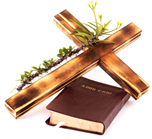 Hymn Announcements Prayer RequestsMusicSermonOffering (on table) From the Pastor Without the fear of the Lord, we make final decisions based on our faulty human understanding (Pr. 3:5–6).  But when we incorporate the fear of the Lord into every moment of our lives, we make decisions based upon His approval knowing He sees, knows, and evaluates all our choices, and we will answer to Him (Ps. 139:1–4).  Our respect for God’s majesty causes us to honor Him (Ps. 29:2). Our gratitude for His mercy causes us to serve Him well (Ps. 2:11; 107:15). And the understanding that our God of love is also a God of wrath inspires enough fear to help us stay away from evil (Rom. 1:18; Pr. 8:13). Sin is foolish; righteousness is wise. When we live righteously, we are on the path to wisdom, and everyone in our lives benefits (Pr. 13:20; 19:8).  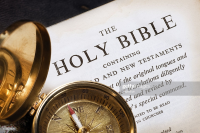 Pastor TonyChurch InformationLast Week’s giving:       $       2,200           Month to date:      $   2,200Weekly Goal:                 $      1,500        Previous month:       $    5,367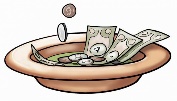 2020 Weekly Average: $      1,513           EldersTony Raker (Pastor)..……………….  pastor@graceevfreechurchva.orgDelmas (Moe) Ritenour….…………………………..  moemar@shentel.net Finance:   Linda Fraley ………………………………..  lindaf12@shentel.net IT & Media:  Rob Moses & Scott TuckerBulletin: Rob Moses ……………….  admin@graceevfreechurchva.org  Breakfast: Tammy Copeland ……….…tammyscopeland@gmail.com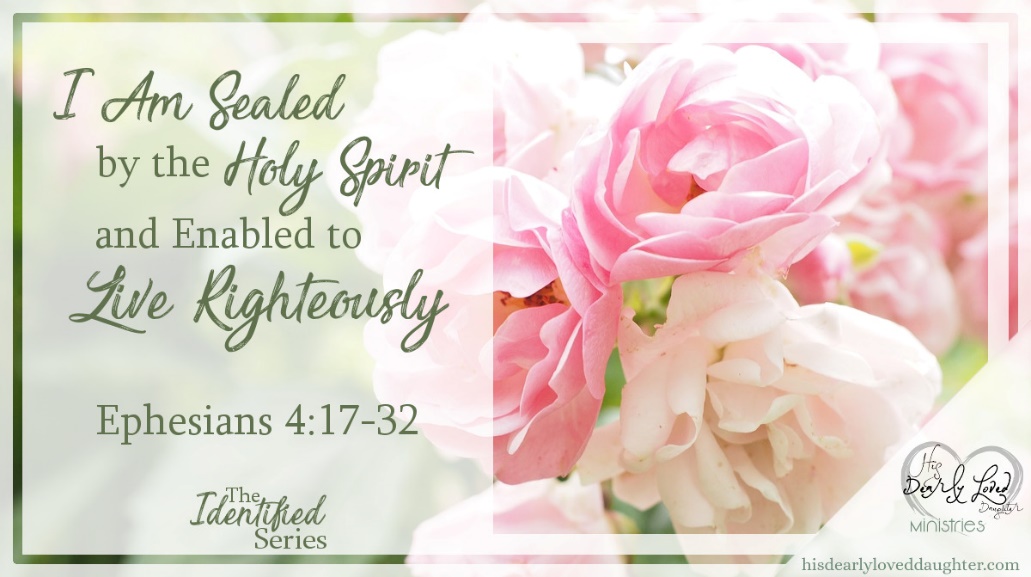 718 E Queen Street, Strasburg, VA 22657,     540-465-4744 msg ph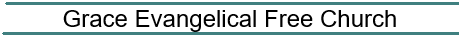   https://graceevfreechurchva.orgPlease turn off or mute cell phones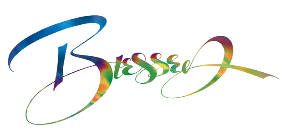 Notes: 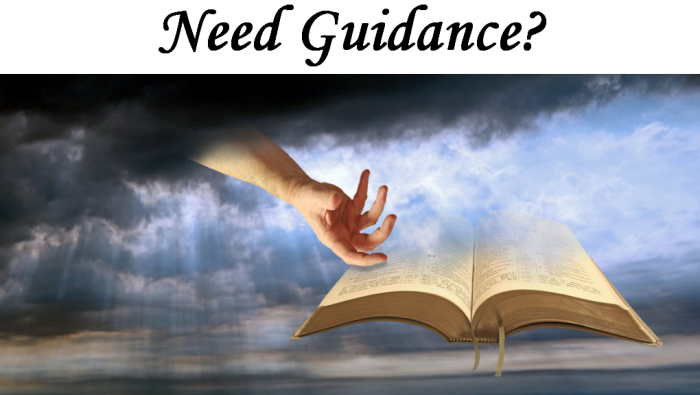 